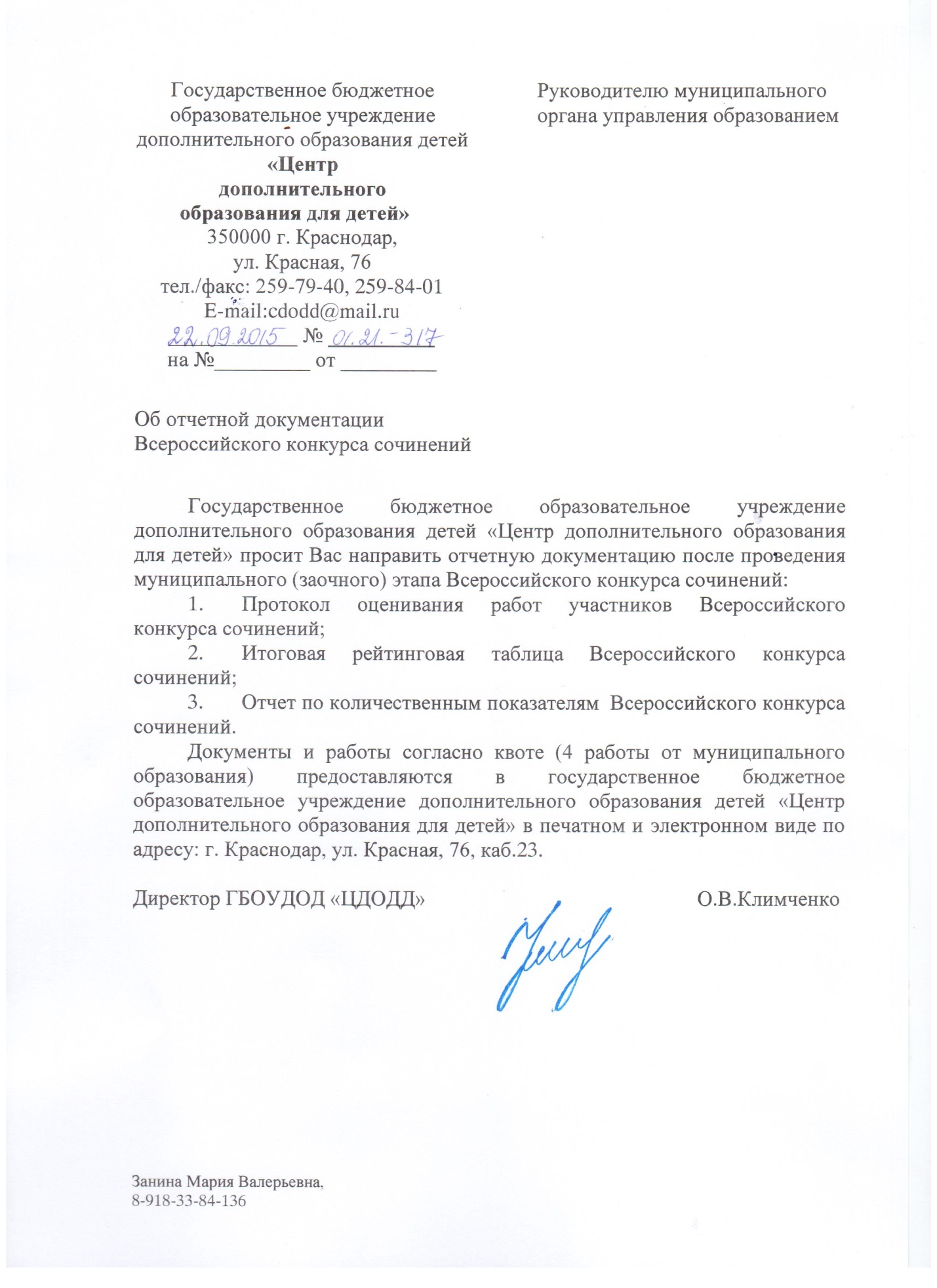                                                                                 ПРИЛОЖЕНИЕ 1	к письму ГБОУДОД «ЦДОДД»                                                                                от 22.09.2015 года № 01.21-317Протокол оценивания работ участников____________________ этапа Всероссийского конкурса сочинений ___________________________________________(муниципальное образование)                                                                                ПРИЛОЖЕНИЕ 2	к письму ГБОУДОД «ЦДОДД»                                                                                от 22.09.2015 года № 01.21-317Итоговая рейтинговая таблица____________________ этапа Всероссийского конкурса сочинений___________________________________________(муниципальное образование)Отчет по количественным показателям муниципального этапа Всероссийского конкурса сочинений в _________________________(муниципальное образование)*с нарушениями зрения (слепые и слабовидящие); с нарушениями слуха (дети, прошедшие кохлеарную имплантацию, слабослышащие, глухие и позднооглохшие); с нарушениями опорно-двигательного аппарата (НОДА); с расстройствами аутистического спектра (РАС)Дата заполнения: ____________2015 годаПредседатель Жюри: _______________/_______________________/                                                    подпись        расшифровка подписи Члены Жюри:  _______________/_______________________/                                   подпись        расшифровка подписи                          _______________/_______________________/                                   подпись        расшифровка подписи                        _______________/_______________________/                                   подпись        расшифровка подписи Председатель жюри: _______________/_______________________/                                                    подпись        расшифровка подписи ПРИЛОЖЕНИЕ 3к письму ГБОУДОД «ЦДОДД»от 22.09.2015 года № 01.21-317Показатель Количество Образовательные организации начального, основного уровней общего образованияВсего в муниципальном образованииПриняли участие  в  конкурсеОбучающиеся Всего в муниципальном образованииобучающиеся 4-5 классовобучающиеся 6-7 классовобучающиеся 8-9  классовобучающиеся 10-11 классовобучающиеся с ОВЗ*Приняли участиеобучающиеся 4-5 классовобучающиеся 6-7 классовобучающиеся 8-9  классовобучающиеся 10-11 классовобучающиеся с ОВЗ*Выбор тематического направления участниками муниципального этапа Всероссийского конкурса сочиненийПисатели-юбиляры 2015 годаЛитературные произведения-юбиляры 2015 года70-летие Победы в Великой Отечественной войнеИстория российского предпринимательства в культурно-историческом контекстеВыбор жанра участниками муниципального этапа Всероссийского конкурса сочиненийрассказсказкаписьмозаочная экскурсияочерксловоэссе